21 марта студенты факультета социальной и коррекционной педагогики  организовали занятие в МОУ "Гимназия 17" посвященное Международному дню человека с синдромом Дауна. Дата 21.03 не случайна: у людей с синдромом Дауна 3 хромосомы в 21-й паре. Наличие этой генетической аномалии обуславливает появление ряда особенностей, вследствие которых ребенок будет медленнее развиваться и позже своих ровесников проходить общие для всех детей этапы развития. Таким малышам труднее учиться. И все же подавляющее большинство детей, с синдромом Дауна, может научиться ходить, есть, одеваться, говорить, играть и дружить со сверстниками, ходить в школу и заниматься спортом, словом делать то, что умеют делать другие дети.
         Ученикам были заданы вопросы, призывающие их порассуждать над этой серьезной темой. Дети охотно приняли участие в интерактивной беседе, искренне проявили заинтересованность. Наша цель была донести до ребят, что это такие же люди, как и все остальные и мы считаем, что чем больше людей получат информации о синдроме Дауна, тем меньше будет страха и негатива по отношению к людям с этим синдромом.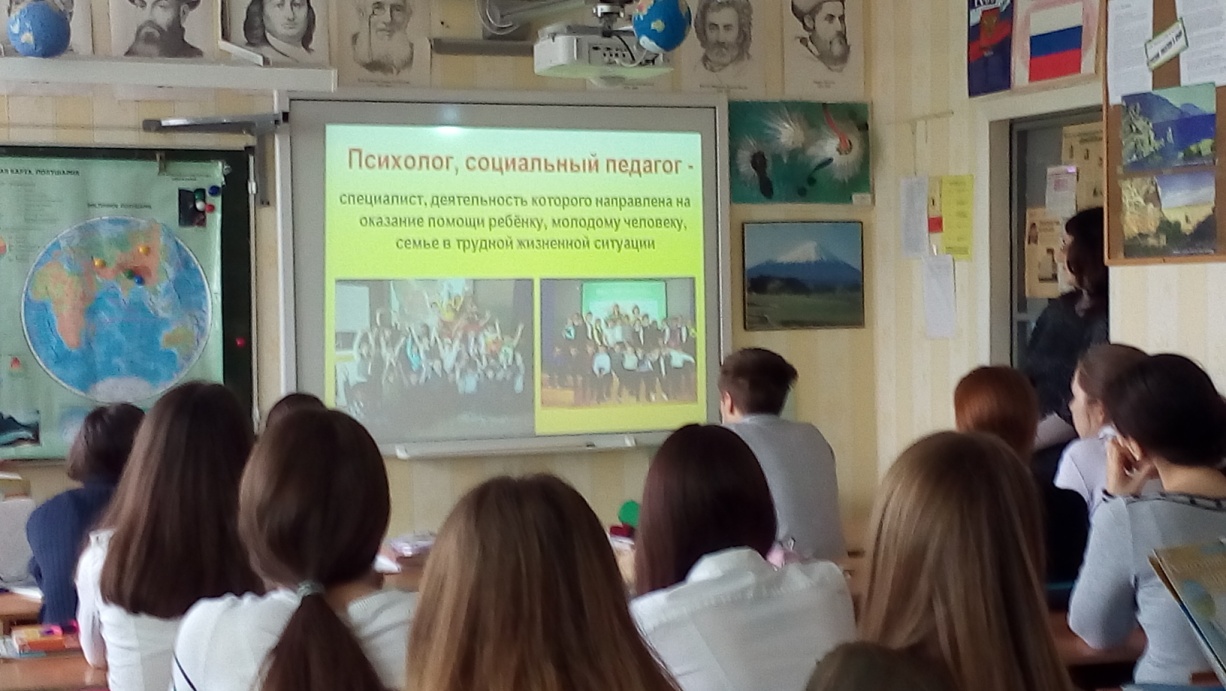 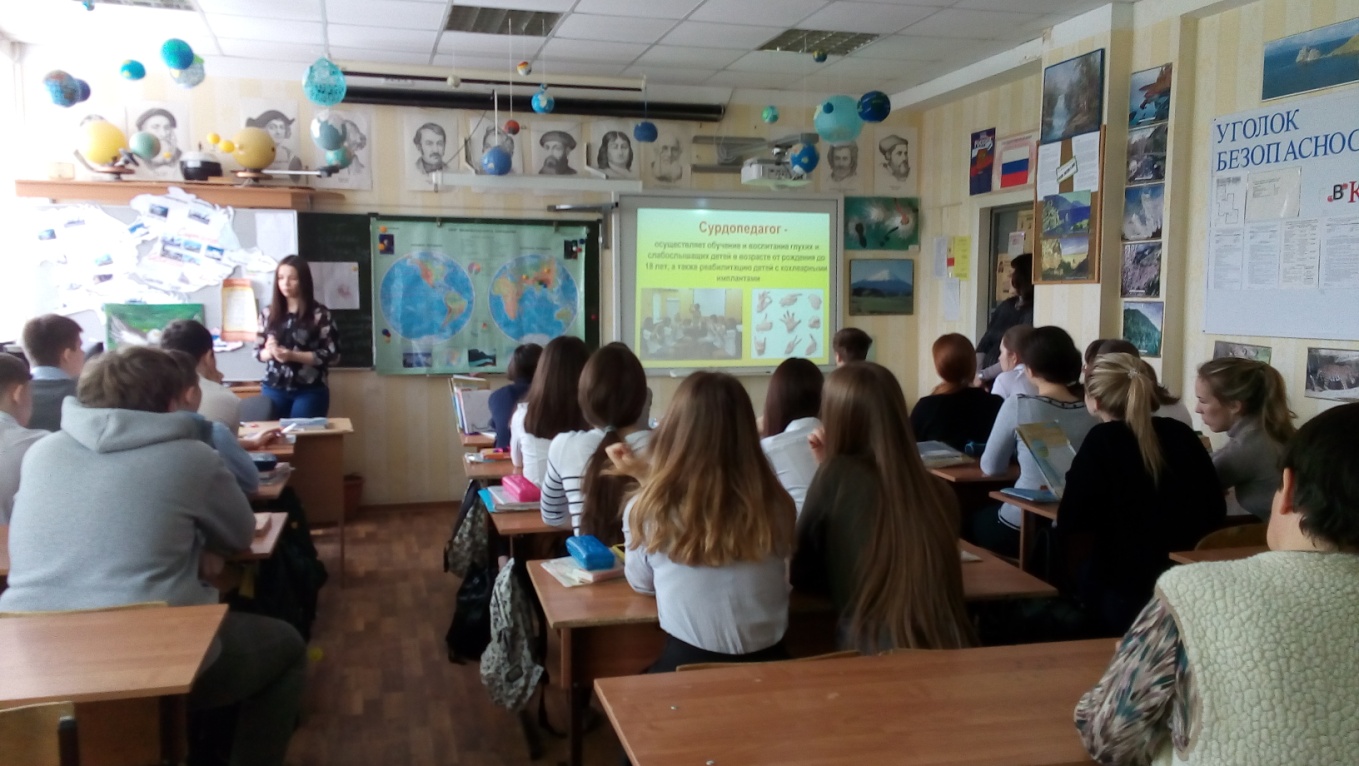 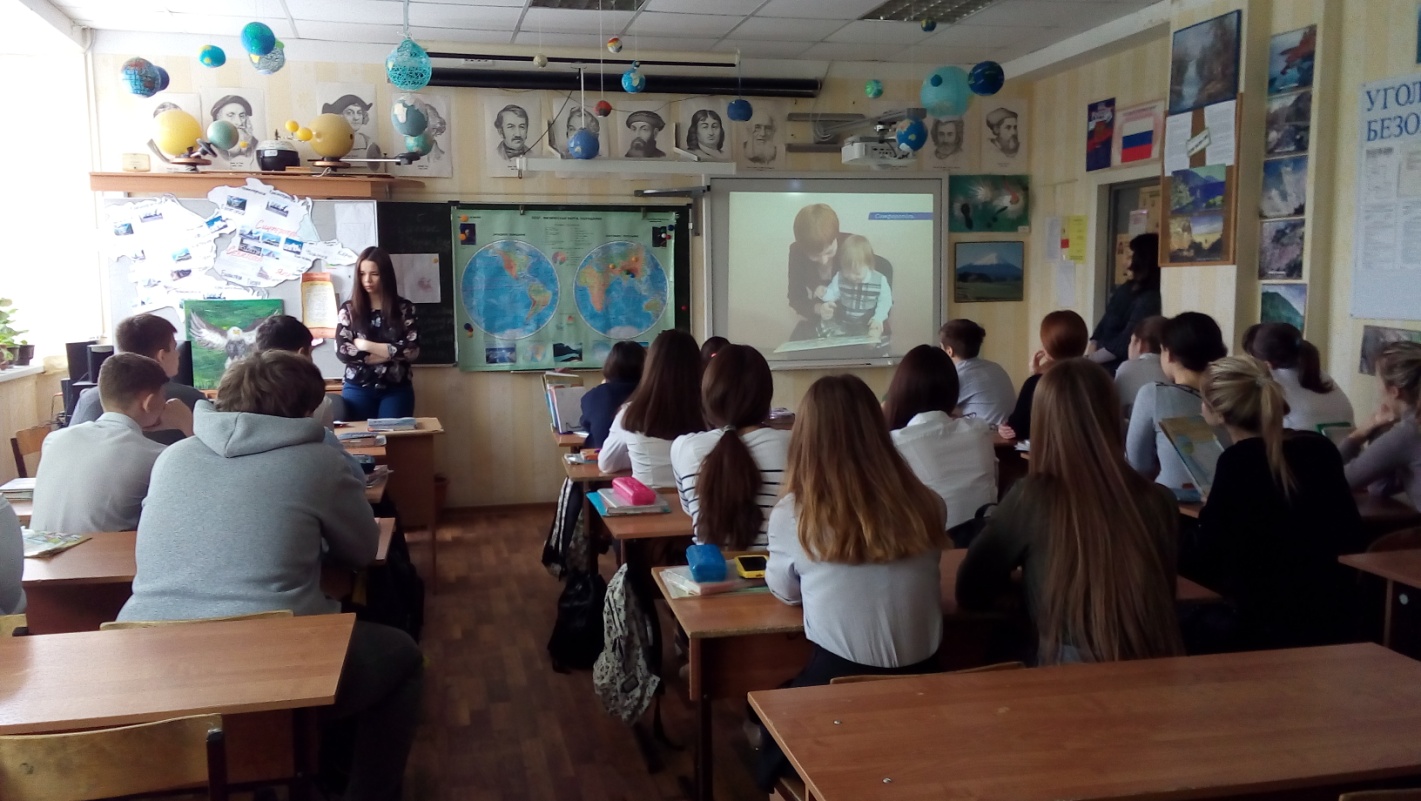 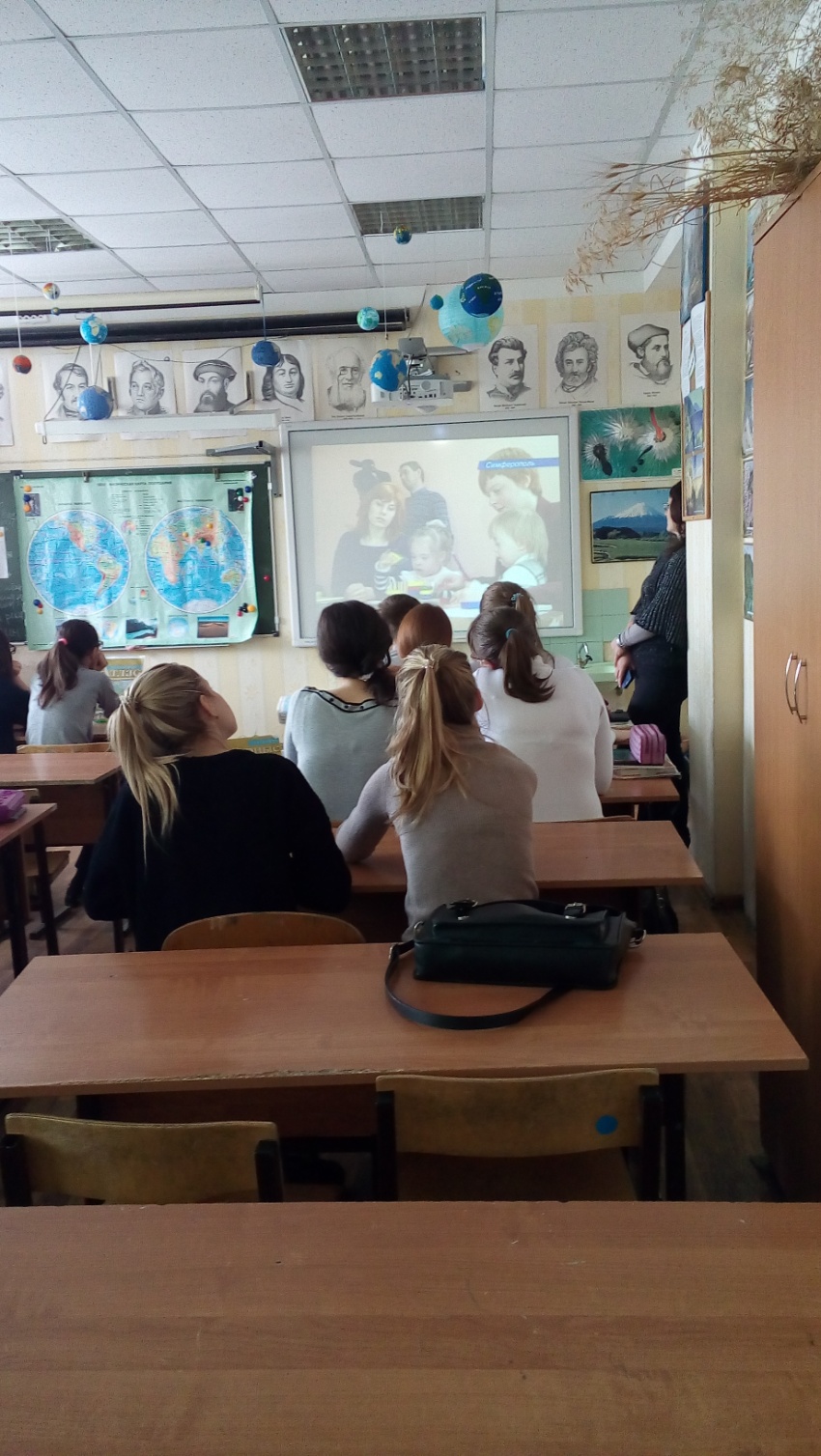 